PechaKucha 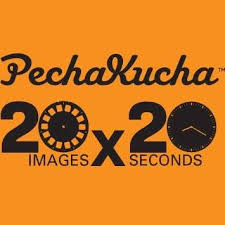 https://www.pechakucha.com/You have 20 images/slides and 20 seconds to speak to each slide.  (20x20)You can choose ANY topic you wantYour lifeYour goalsYour argumentYour favourite…. Your workYour designsYour dreamsYour interestsTwo people every Monday will present at the beginning of classHave your PPT on a USB. How to make a Peckakucha Presentations:Well organized slides with text (or not) Quality photosInteresting imagesClear and articulate presentation voice Interesting topic Assessment:Reflection according to the Core Competency ReflectionANDChecklist for presentations: did you avoid “stallers” such as ‘um’ or ‘right’ did you make an attempt to vary vocabulary beyond “it was fun” or “I like it”  was it interesting for the audience?did you have your facts correct? did you speak loudly and clearly?did you choose an insightful topic? One that challenges your reader to say “cool” or “interesting” or “I learned something new”